الْخُطْبَةُ الْأُولَى:إنَّ الحمدَ للهِ، نَحْمَدُهُ، ونستعينُهُ، ونستغفِرُهُ، ونعوذُ باللهِ مِنْ شرورِ أنفسِنَا وسيئاتِ أعمالِنَا، مَنْ يهدِ اللهُ فلاَ مُضِلَّ لَهُ، وَمَنْ يُضْلِلْ فَلاَ هَادِيَ لَهُ، وأشهدُ أنْ لا إلهَ إِلَّا اللهُ وَحْدَهُ لَا شريكَ لَهُ، تَعْظِيمًا لِشَأْنِهِ، وأشهدُ أنَّ مُحَمَّدًا عبدُهُ ورسُولُهُ، وَخَلِيلُهُ - صَلَّى اللهُ عليهِ وعَلَى آلِهِ وصَحْبِهِ، وَمَنْ تَبِعَهُمْ بِإِحْسَانٍ إِلَى يَوْمِ الدِّينِ، وَسَلَّمَ تَسْلِيمًا كثيرًا . أمَّا بَعْدُ ... فَاتَّقُوا اللهَ- عِبَادَ اللهِ- حقَّ التَّقْوَى؛ واعلَمُوا أنَّ أَجْسَادَكُمْ عَلَى النَّارِ لَا تَقْوَى. وَاِعْلَمُوا بِأَنَّ خَيْرَ الْهَدْيِّ هَدْيُ مُحَمَّدٍ صَلَّى اللهُ عليهِ وَسَلَّمَ، وَأَنَّ شَرَّ الْأُمُورِ مُحْدَثَاتُهَا ، وَكُلَّ مُحْدَثَةٍ بِدْعَةٌ، وَكُلَّ بِدْعَةٍ ضَلَالَةٌ، وَكُلَّ ضَلَالَةٍ فِي النَّارِ..حَدِيثُنَا الْيَوْمَ عَنْ آفَةٍ هُتِكَتْ بِسَبَبِهَا أَعْرَاضٌ! وَوَقَعَ بَعْضُ الْأُخْوَةِ عِلَى أَخَوَاتِهِمْ، وَتَحَرَّشَ بَعْضُ الْآبَاءِ بِبَنَاتِهِمْ، وَقَتَلَ بِسَبَبِهَا الْأَخُ أَخَاهُ، ونَحَرَ - كَمَا تُنْحَرُ النِّعَاجُ- وَالِدَيْهِ، وَرَفَعَ السِّلَاحَ عَلَى زَوْجَتَهُ، وَرَوَّعَ أَوْلَادَهُ، وَأَشْعَلَ النَّارَ فِي جَسَدِهِ. مَشَاهِدٌ مُرَوِّعَةٌ مُتَكَرِّرَةٌ، لَا تَنْقَطِعُ أَخْبَارُهَا، فِي غَالِبِ دُوُلِ الْمَعْمُورَةِ، وَلَا حَوْلَ، وَلَا قُوَّةَ إِلَّا بِاللهِ. حَدِيثُنَا الْيَوْمَ عَنْ آفَةِ الْمُخَدِّرَاتِ، وَجَرِيمَةِ الْمُسْكِرَاتِ؛ وَقَانَا وَإِيَّاكُمْ وَذَرَارِينَا شَرَّهَا؛ قَالَ اللهُ تَعَالَى: ﴿ يَا أَيُّهَا الَّذِينَ آمَنُوا إِنَّمَا الْخَمْرُ وَالْمَيْسِرُ وَالْأَنْصَابُ وَالْأَزْلَامُ رِجْسٌ مِنْ عَمَلِ الشَّيْطَانِ فَاجْتَنِبُوهُ لَعَلَّكُمْ تُفْلِحُونَ، إِنَّمَا يُرِيدُ الشَّيْطَانُ أَن يُوقِعَ بَيْنَكُمُ الْعَدَاوَةَ وَالْبَغْضَاءَ فِي الْخَمْرِ وَالْمَيْسِرِ وَيَصُدَّكُمْ عَن ذِكْرِ اللَّهِ وَعَنِ الصَّلَاةِ ۖ فَهَلْ أَنتُم مُّنتَهُونَ) وَفِيْ الحَدِيْث الصحِيْحِ قَالَ صَلَّى اللهُ عَلَيٌهِ وَسَلَّمَ (أتاني جبريلُ فقال: يا محمَّدُ! إنَّ اللهَ لعَن الخمرَ، وعاصِرَها، ومعتصِرَها، وشارِبَها، وحامِلَها، والمحمولةَ إليهِ، وبائِعَها، ومُبتاعَها، وساقِيها، ومُسقاها) وَفِيْ رِوَايَةٍ (وآكل ثمنها).عِبَادَ اللهِ، إِنَّ أَعدَاءَ الدِّينِ وَشَانِئِـي الفَضِيلَةِ؛ مِن دُعَاةِ الشُّرورِ، وَمُرَوِّجِي الرّذِيلَةِ، يَسْلُكُوَنَ كُلَّ الطُّرُقِ الْمُؤَدِّيَةِ إِلَى الإِفسَادِ، هَمُّهُم تَجرِيدُ الأُمَّةِ مِن دِينِهَا، وَإِضعَافُ العَقِيدَةِ في قُلُوبِ أَبْنَائِهَا، وَتَغيِيرُ مَبَادِئِهَا، وَنَسفُ ثَوَابِتِهَا. وَيَسعَونَ لإِفسَادِ سُلُوكِ أَبنَائِهَا، وَتَحطِيمِ أَخلاقِهِم، وَتَخرِيبِ طِبَاعِهِم، وَجَعلِ المُجتَمَعِ الإِسلامِيِّ مِسْخًا مُشَوَّهًا لِمُجتَمَعَاتٍ لا تَمُتُّ لِدِينِنَا الحَنِيفِ بِصِلَةٍ، وَلا يَربِطُهَا بِقِيَمِهِ وَمُثُلِهِ أَيُّ رَابِطٍ. وَبَينَ فَينَةٍ وَأُخرَى نَسمَعُ بِأَنبَاءٍ عَن ضَبطِ الأَجهِزَةِ الأَمنِيَّةِ لِمُهَرِّبِينَ، وَالإِيقَاعِ بِشَبَكَةِ مُرَوِّجِينَ مُفسِدِينَ، كَانُوا يُعِدُّونَ عُدَّتَهُم لِدُخُولِ هَذِهِ البِلادِ بِشَرِّ مَا يَجِدُونَ مِن أَنوَاعِ الْمُخَدِّرَاتِ، وَغَزوِهَا بِأَشكَالٍ مِنَ المُسكِرَاتِ؛ لِتَجتَمِعَ عَلَى هَذِهِ البِلادِ المُبَارَكَةِ الأَيدِي الآثِمَةُ؛ لِتَنَالَ مِن دِينِهَا، وَلِتُفسِدَ عُقُولَ شَبَابِهَا، بِالمُسكِرَاتِ وَالمُخَدِّرَاتِ. فبِفَضْلِ اللهِ وَرَحْمَتِهِ ثُمَّ يَقَظَةِ رِجَال الأَمْنِ – حَفِظَهُمْ اللهُ وَحَمَاهُمْ- يتم مَنْعُ دُخُولِ كَمِيَّاتِ عَظِيْمَةٍ مِنَ المُخَدِّرَاتِ وَالْخُمُوْرِ وَالْحَشِيْشِ، في كل يوم لبلادنا، فَلَوْ أَنَّ هَذِهِ الكَمِيَّاتِ مِنَ الْمُخَدِّرَاتِ نَفَذَتْ إِلَى الْبِلَادِ؛ لَقَتَلَتْ عَشَرَاتِ الآلافِ مِنَ الشَّبَابِ وَالشَّابَاتِ، وَلَكِنَّ اللهَ سَلَّمَ؛ فَاللَّهُمَّ نّـجْعَلُكَ فِي نُـحُورِ هَؤُلَاءِ الْمُرَوِّجَيـنَ وَالْمُهَرِّبِيـنَ، وَنَعُوذُ بِكَ مِنْ شُرُورِهِمْ! والأَعْدَاءُ يَـحْرِصُونَ عَلَى التَّهْرِيبِ للدُّوَلِ الإِسْلَامِيَّةِ عَامَّةً، وَلِبِلَادِنَا خَاصَّةً،، لأَنَّـهُمْ يَعْلَمُونَ بِأَنَّ الْمُخَدِّرَاتِ أَسْهَلُ طَرِيقٍ لِإِفْسَادِ المُجتَمَعَاتِ، وَأَقوَى وَسِيلَةٍ لاِحْتِلَالِ العُقُولِ، وَإِزَاغَةِ الأَفهَامِ، وَإِضْعَافِ الاقتِصَادِ، وَأَكْلِ الأَموَالُ، وَقسْرِ الفَردِ عَلَى مَا لَا يَرضَاهُ، وَإِجْبَارِهِ عَلَى مَا كَانَ يَأنَفُ مِنهُ؛ فَتَنتَشِرُ السَّرِقَاتُ وَيَكثُرُ السَّطوُ، وَيَختَلُّ الأَمنُ وَتُرَوَّعُ النُّفُوسُ، وَتُشَلُّ حَرَكَةُ الفَردِ، وَيَقِلُّ إِنتَاجُهُ، فَتَتَفَاقَمُ عَلَى وَلِيِّهِ الأَعبَاءُ وَتَتَضَاعَفُ الأَحمَالُ، وَيَعُمُّ الفَقرُ، وَتَتَمَزَّقُ الأُسَرُ، وَتَتَشَتَّتُ العِلاقَاتُ، وَتَنقَطِعُ الصِّلاتُ، وَيُصبِحُ كَيَانُ المُجتَمَعِ ضَعِيفًا، وَبُنيَانُهُ هَشًّا، فَيَغدُو أُلعُوبَةً في أَيدِي الأَسَافِلِ وَالأَرَاذِلِ، يُحَرِّكُونَهُ مَتى شَاؤُوا إِلى مَا أَرَادُوا، وَيَأخُذُونَ بِهِ إلى هَاوِيَةِ الجَرِيمَةِ، وَمُستَنقَعَاتِ الرَّذِيلَةِ. فَتُـهْتَكُ بِسَبَبِهَا أَعرَاضٌ، وتُنْحَرُ بِسَبَبِهَا أجْسَادٌ، وَيُقتَلُ عَفَافٌ، وَتُوأَدُ فَضِيلَةٌ، وَيُسلَبُ حَيَاءٌ. عِبَادَ اللهِ؛ كَمْ تَنْخَرُ الْمُخَدِّرَاتُ فِي جَسَدِ الْأُمَّةِ وَفِي مُقَدَّرَاتِهَا! أَضَاعَتْ عَلَيْهَا شَبَابَهَا، وَدَمَّرَتْ أَخْلَاقَ رِجَالِهَا، مَا اِنْتَشَرَتْ فِي مُجْتَمَعٍ إِلَّا فَشَتْ فِيهِ الرَّذِيلَةُ، وَغَادَرَتْهُ الْفَضِيلَةُ. فَأَصْبَحَ تَعَاطِيهَا وَإِدْمَانُهَا عَائِقًا عَنِ التَّوْبَةِ، وَشَاغِلًا يَشْغَلُ عَنِ اللهِ، وَالدَّارِ الآخِرَةِ. كَمْ مِنْ شَابٍ قَضَتْ هَذِهِ السُّمُومُ عَلَى آمَالِهِ وَطُمُوحَاتِهِ! وَكَمْ مِنْ أَلَمٍ وَحَسْرَةٍ أَوْرَثَتْهَا تِلْكَ الآفَةُ الْمُحَرَّمَةُ! فَكَانَتْ نَتِيجَتُهَا ضَيَاعُ الدُّنْيَا وَالْآخِرَةِ، قَالَ تَعَالَى: (خَسِرَ الدُّنْيَا وَالْآخِرَةَ ذَلِكَ هُوَ الْخُسْرَانُ الْمُبِينُ)، عَلَى الْمُسْلِمِ أَنْ يَعْلَمَ أَنَّ خَسَارَتَهُ بِتَعَاطِيهَا، أُخْرَوِيَّةٌ أَكْثَرَ مِنْهَا دنيويةٌ، وَآثَارَهَا عَلَى دِينِهِ أَشَدُّ مِنْ آثَارِهَا عَلَى دُنْيَاهُ، وَلِمَ لَا، وَقَدْ تَوَعَّدَ اللهُ مَنْ تَعَاطَي مُسْكِرًا بِأَنْ يَسِقِيَهُ مِنْ طِينَةِ الْخَبَالِ؟ لِقَولِهِ صَلَّى اللهُ عَلَيْهِ وَسَلَّمَ: «إِنَّ عَلَى اللهِ عَزَّ وَجَلَّ عَهْدًا لِمَنْ يَشْرَبُ الْمُسْكِرَ أَنْ يَسْقِيَهُ مِنْ طِينَةِ الْخَبَالِ» قَالُوا: يَا رَسُولَ اللهِ، وَمَا طِينَةُ الْخَبَالِ؟ قَالَ: «عَرَقُ أَهْلِ النَّارِ» أَوْ «عُصَارَةُ أَهْلِ النَّارِ» رَوَاهُ مُسْلِمٌ. أَيْ: قَيْحُ وَصَدِيدُ وَدِمَاءُ أَجْسَادِ أَهْلِ النَّارِ. أَيُّهَا المُسلِمُونَ : لَقَد أَضحَتْ حَرْبُ تَهْرِيبِ المُخَدِّرَاتِ وَتَرْوِيجِهَا بَيْنَ النَّاسِ مِن أَخطَرِ أَنوَاعِ الحُرُوبِ المُعَاصِرَةِ، يُدرِكُ ذَلِكَ مَن وَقَفَ في المَيدَانِ، وَاقتَرَبَ مِنَ المُعتَرَكِ، مِن رِجَالِ مُكَافَحَةِ المُخَدِّرَاتِ، وَرِجَالِ الْهَيْئَاتِ، وَمِنَ العَامِلِينَ في جَمعِيَّاتِ المُكَافَحَةِ الخَيرِيَّةِ، وَأَطِبَّاءِ المُستَشفَيَاتِ الْمُعَالِجَةِ، وَيَشعُرُ بِضَرَاوَةِ تِلكِ الحَربِ وَشَرَاسَتِهَا كُلُّ مَن يَسمَعُ بِهَذِهِ الكَمِيَّاتِ الهَائِلَةِ، وَالأَنوَاعِ الكَثِيرَةِ الَّتي تُحبَطُ - بِفَضْلِ اللهِ وَرَحْمَتِهِ ثُمَّ بِجُهُودِ رِجَالِ الْأَمْنِ الْمُخْلِصِينَ - عَملِيَّاتُ إِدخَالِهَا إِلى بِلادِنَا، فَضلًا عَن تِلكَ الَّتي تُرَوَّجُ وَتَنتَشِرُ، وَيَقَعُ ضَحِيَّةً لها فِئَاتٌ مِنَ المُجتَمَعِ هُم مِنْ أَغلَى مَا فِيهِ وَمَعَ مَا سَنَّتهُ هَذِهِ البِلادُ الْمُبَارَكَةُ مِن عُقُوبَاتٍ رَادِعَةٍ، وَجَزَاءَاتٍ زَاجِرَةٍ، وَمَعَ الْـجُهُودِ الْـمَشْكُورَةِ لِرِجَالِ وزَارَةِ الدَّاخِلِيَّةِ، وَرِجَالِ الْـجَمَارِكِ؛ فَإِنَّ هَذَا الطُّوفَانَ المُدَمِّرَ لَيُسرِعُ في زَحفِهِ إِلى البُيُوتِ، وَيَقتَحِمُ المَدَارِسِ وَالجَامِعَاتِ، الذُّكُورَ وَالإِنَاثَ، وَتَشكُو آثَارَهُ عَامَّةُ الْقِطَاعَاتِ، ممَّا يَستَدعِي مِنَّا أَن نَكُونَ عَلَى وَعيٍ وَإِدرَاكٍ لِحَجمِ الخَطرِ، وَأَن نَتَعَاوَنَ للْقَضَاءِ عَلَى هَذَا الوَبَاءِ المُهلِكِ، وَمُنَابَذَةٌ لِلمُرَوِّجِينَ وَالمَجرِمِينَ، وَهِمَّةٌ في التَّبلِيغِ عَنهُم، وَحَذَرٌ مِنَ التَّسَتُّرِ عَلَيهِم أَوِ التَّهَاوُنِ مَعَهُم، وَإِحيَاءٌ لِوَاجِبِ الحِسبَةِ، وَبَذلٌ لِحَقِّ النَّصِيحَةِ. عِبَادَ اللهِ؛ إِنَّ شَبَابَنَا لَمُستَهدَفُونَ في دِينِهِم وَدُنْيَاهُمْ، مَغزُوُّونَ في أَخلاقِهِم وَأَفْكَارِهِمْ.. وَمِن هُنَا فَقَد آنَ الأوَانُ لِتَحَرُّكِ الآبَاءِ وَأَولِيَاءِ الأُمُورِ لِحِمَايَةِ أَبنَائِهِم ممَّا يَضُرُّهُم، وَتَزوِيدِهِم بِكُلِّ مَا يَنفَعُهُم وَيَرفَعُهُم. لَقَد آنَ الأَوَانُ لاشتِغَالِ الآبَاءِ بِالمُهِمَّاتِ الْمُنَاطَةِ بِهِمْ، وَتَحَمُّلِ مَسْؤُلِيَّةِ رَعِيَّتِهِمْ، وَتَركِ مَا فِيهِ بَعْضُهُمْ مِنْ قَضَاءِ وَقْتِهِ فِي تَوَافِهٍ وَتُرَّهَاتٍ، وسَهَرٍ إِلَى الْفَجْرِ بِالْمَقَاهِي وَالاِسْتِرَاحَاتِ. ولِكَيْ نَسْتَطِيعَ الْمُسَاهَمَةَ فِي عِلَاجَ جَرِيمَةِ تَعَاطِي الْمُخدِّرَاتِ؛ فَلَابُدَّ أَنْ نَعْرِفَ لِمَاذَا يُقدِمُ الإِنْسَانُ عَلَى تَعَاطِيهَا حَيْثُ أَنَّ هُناك أَسْبَابًا كَثِيَرةً، مِنْهَا:أولًا: الْبَحْثُ عَنْ السَّعَادَةِ: فَالْمُتَعَاطِي يَبْحَثُ عَنِ السَّعَادَةِ الْوَهِمِيَّةِ عَنْ طَرِيقِ المُخدِّراتِ الَّتي تَغَيِّبُهُ عَنْ وَاقِعِهِ، وَتَجْعَلُهُ يُحَلِّقُ فِي عَالَمِ الْخَيَالِ، وَيَشْعُرُ بِسَعَادَةٍ كَاذِبَةٍ مُؤَقَّتَةٍ لِأَنَّهُ اِبْتَعَدَ عَنْ مَشَاكِلِهِ الَّتِي عَجَزَ عَنْ مُوَاجَهَتِهَا، وَهَذَا حَلٌّ مُؤَقَّتٌ، وَسَعَادَةٌ زَائِفَةٌ؛ ثُمَّ يَعْقُبُهَا الْعَذَابُ؛ فَمَا جَعَلَ اللهُ شِفَاءَ الْأُمَّةَ فِيمَا حَرَّمَ عَلَيْهَا. لِذَلِكَ حَذَّرَتِ الأَجْهِزَةُ الأَمْنِيَّةُ وَالمُتَخَصِّصُونَ فِي المُخَدِّرَاتِ وَعَالَمِ الجَرِيمَةِ مِنْ نَشْرِ الطُّرَفِ المُخْتَلَقَةِ عَلَى ألْسِنَةِ الْمُحَشِّشِينَ وَمُتَعَاطِي المُخَدِّرَاتِ، وَالَّتِي تُظْهِرُ أَنَّ مُتَعَاطِي المُخَدِّرَاتِ أَذْكِيَاءُ أَوْ ظُرَفَاءُ أَوْ سَرِيعُو البَدِيهَةِ، وَهَذَا كَذِبٌ وَدَجَلٌ؛ فَاِنْخَدَعَ بِهَذِهِ الطُّرَفِ بَعْضُ الشَّبَابِ، فَصَدَّقُوا بِأَنَّ المُتَعَاطِينَ ظُرَفَاءُ سُعَدَاءُ أَذْكِيَاءُ، فَخَاضُوا التَّجْرِبَةَ، بِسَبَبِ هَذَا التَّرْوِيجِ الشَّيْطَانِيِّ. وَهَذِهِ النُّكَتُ – وَرَبِّي- مِنْ اِخْتِلَاقِ الشَّيَاطِينِ، وَلَا يَنْشُرُهَا إِلَّا سُذَّجٌ أَوْ مُفْسِدُونَ غَيْرُ مُصْلِحِينَ، أَوْ أُنَاسٌ لَا يَعُونَ خَطَرَ مَا يُرْسِلُونَ؛ فَيَتَعَاوَنُونَ عَلَى الإِثْمِ وَالعُدْوَانِ. وَقَدْ أَثْبَتَتْ دِرَاسَاتٌ عِلْمِيَّةٌ أَنَّ كَثِيرًا مِنْ الشَّبَابِ وَقْعٌ فِي تَعَاطِي المُخَدِّرَاتِ بِسَبَبِ النُّكَتِ الَّتِي تَصِلُ إِلَيْهِ؛ فَالوَيْلُ لِمَنْ أَرْسَلَ هَذِهِ الطَّرَفُ: ﴿ إِذْ تَلَقَّوْنَهُ بِأَلْسِنَتِكُمْ وَتَقُولُونَ بِأَفْوَاهِكُمْ مَا لَيْسَ لَكُمْ بِهِ عِلْمٌ وَتَحْسَبُونَهُ هَيِّنًا وَهُو عِنْدَ اللَّهِ عَظِيمٌ ﴾ ثانيًا: التَّغْرِيرُ بِالطُّلاَّبِ حَوْلَ دَوْرِ المُخَدِّرَاتِ فِي النَّجَاحِ وَالتَّفَوُّقِ، فَالطَّالِبُ يَشْعُرُ أَيَّامَ الاِمْتِحَانَاتِ بِالْخَوْفِ وَبِالتَّوَتُّرِ، وَتَتَزَايَدُ عَلَيْهِ الضُّغُوطُ، فيَلِجَأُ بَعْضُهُمْ إِلَى الْحُبُوبِ المُخدِّرَةِ ظنًا مِنْهُ أَنَّهَا عِلَاجٌ لِهَذَا التّوَتُّرِ، وَأَنَّهَا تُسَاعِدُهُ عَلَى التَّركِيزِ، وَمِنْ هُنَا تَبْدَأُ رِحْلَتُهُ مَعَ الْإِدمَانِ، وَيَقَعُ فِي شِبَاكِ الْمُخَدِّرَاتِ، وَيَقَعُ ضَحِيَّةً لَهَا وَلِمُرَوِّجِيهَا. ثالثًا: الْمُهَدِّئَاتُ وَالمُنوِّمَاتُ: فَبَعْضُ الشَّبَابِ إِذَا تَأَخَّرَ فِي النَّوْمِ، أَوْ أَصَابَهُ قَلَقٌ، أَوْ تَوَتُّرٌ فَبَدَلًا مِنْ الْتَحَصُّن بالأْدْعِيَةِ وَالْأَذْكَارِ، يَلْجَأُ لِهَذِهِ الْمُهَدِّئَاتِ بِنُصْحِ أَصْدِقَاءِ السُّوءِ، وَبَعْضِ الصَّيَادِلَةِ مِمَّنْ خَانُوا الْأَمَانَةَ؛ فَيَنْتَقِلُ بَعْدَهَا إِلَى الْمُخَدِّرَاتِ، وَلَا حَوْلَ، وَلَا قُوَّةَ إِلَّا بِاللهِ! فَعَلَى الآبَاءِ وَالْمُرَبِينَ أَنْ يَتَنَبَّهُوا لِهَذِهِ الْأَسْبَابِ، وَيُحَاوِلُوا أَنْ يَجِدُوا لَهَا عِلَاجًا. وَمِنْ ذَلِكَ: إِحْيَاءُ الرَّقَابَةِ الذَّاتِيَّةِ في قُلُوبِ النَّاسِ عَامَّةً، وَغَرسِهَا في أَفئِدَةِ النَاشِئَةِ خَاصَّةً، وَتَسلِيحِهِم بِالإِيمَانِ بِاللهِ، وَالخَوفِ مِنهُ -سُبحَانَهُ- وَتَقرِيرِهِم بِنِعَمِهِ؛ لِيَحمَدُوهُ وَيَشكُرُوهُ، وَلابُدَّ مِن تَكثِيفِ التَّوعِيَةِ بِخَطَرِ المُسكِرَاتِ وَالمُخَدِّرَاتِ عَلَى الدِّينِ وَالأَخلاقِ، وَنَشرِ الوَعيِ بِأَضرَارِهَا عَلَى العُقُولِ، وَبَيَانِ شِدَّةِ فَتكِهَا بِالأَجسَادِ، وَمَلءُ أَوقَاتِ الشَّبَابِ بما يَنفَعُهُم وَيَنفَعُ مُجتَمَعَهُم، فَإِنَّهُ لا أَفسَدَ لِلعُقُولِ مِنَ الفَرَاغِ، وَالنُّفُوسُ لا بُدَّ أَن تُشغَلَ بِالطَّاعَاتِ، وَإِلاَّ شُغِلَتْ بِالْمَعَاصِي. فَلْيَحْرِصِ الآبَاءُ عَلَى إِدْخَالِ أَبْنَائِهِمْ حَلَقَاتِ التَّحْفِيظِ الْمُنْتَشِرَةِ فِي بِلَادِنَا وَللهِ الْحَمْدُ. وَتَعْلِيمِهِمُ الْعُلُومَ الشَّرْعِيَّةَ، وَتَشْجِيعِهِمْ عَلَى حُضُورِ الدُّرُوسِ وَالْمُحَاضَرَاتِ الْمُفِيدَةِ، وَتَعْلِيمِهِمُ الْعُلُومَ الْمَادِيَّةَ النَّافِعَةَ. عِبَادَ اللهِ؛ إِنَّ الْمُخَدِّرَاتِ تَقُودُ صَاحِبَهَا إِلَى كَثِيرٍ مِنَ الْمَعَاصِي، وكَبَائِرِ الذُّنُوبِ؛ فَمَا أَكْثَرَ تَارِكِي الصَّلَاةِ مِنْ مُتَعَاطِيهَا! وَمَا أَكْثَرَ مُرْتَكِبِي الْمُحَرَّمَاتِ مِنْ مُدْمِنِيهَا! إِنَّهَا شّرٌّ وَوَبَالٌ، وَمَعَ ذَلِكَ هِيَ كَغَيْرِهَا مْنَ الْمَعَاصِي وَالذُّنُوبِ؛ يَسْتَطِيعُ صَادِقُ التَّوْبَةِ، حَسَنُ النِّيَّةِ أَنْ يَتَخَلَّصَ مِنْهَا، وَيُصْبِحَ فَرْدًا صَالِحًا، وَعُنْصُرًا فَعَّالًا فِي مُجْتَمَعِهِ؛ مَتَى صَدَقَ مَعَ اللهِ وَعَادَ إِلَيْهِ وَاتَّقَاهُ، فَإِنَّ اللهَ ـ سُبْحَانَهُ وَتَعَالَى ـ بَرٌّ رَحِيمٌ بِعِبَادِهِ الصَّالِحِينَ مَا رُفِعَتْ إِلَيْهِ يَدٌ صَادِقَةٌ مٌتَضَرِّعَةٌ فَرَدَّهَا خَائِبَةً. فَمَا عَلَى الْمُبْتَلَى بِهَا إِلَّا الْأَخْذُ بِالْأَسْبَابِ، وَلَنْ تُعْدَمَ الْخَيْرَ مِنْ الرَّحِيمِ الرَّحْمَنِ، فَتَخَلَّصْ مِنْ مُجْتَمَعِهَا سَرِيعًا، وَفِرّ مِنْهُ عَاجِلًا، فَهُوَ مُجْتَمَعٌ أَحْقَرُ مِنْ أَنْ يُنْدَمَ عَلَى مُفَارَقَتِهِ، وَالسَّعَادَةُ - كُلُّ السَّعَادَةِ- لِمَنْ غَادَرَهُ وَقُوَاهُ الْعَقْلِيَّةُ وَالْجَسَدِيَّةُ وَالْفِكْرِيَّةُ تَعْمَلُ وَلَو بِحُدُودٍ ضَعِيفَةٍ لِيُمْكِنَهُ تَدَارُكُ مَا فَاتَ قَبْلَ دُنُوِ الْآجَالِ وَقُرْبِ الْمَمَاتِ.أَيُّهَا المُسلِمُونَ: إِنَّ المُبتَلَينَ بِالمُخَدِّرَاتِ مَرضَى يَحتَاجُونَ إِلى الرِّعَايَةِ وَالعِلاجِ، وَغَرقَى يَتَشَوَّفُونَ إِلى المُسَاعَدَةِ وَالإِنقَاذِ، وَمِن ثَمَّ فَلابُدَّ مِن فَتحِ القُلُوبِ لَـهُمْ وَمَدِّ جُسُورِ المَحَبَّةِ إِلَيهِم؛ بِكَلِمَةٍ طَيِّبَةٍ وَنَصِيحَةٍ مُخلِصَةٍ، وَمُعَامَلَةٍ حَسَنَةٍ وَعِلاقَةٍ حَمِيمَةٍ، وَأَسَالِيبَ مُنَوَّعَةٍ وَطُرُقٍ مُختَلِفَةٍ، يُمزَجُ فِيهَا بَينَ التَّرغِيبِ وَالتَّرهِيبِ، وَيُقرَنُ فِيهَا الثَّوَابُ بِالعِقَابِ، وَهَذَا يَفرِضُ عَلَى الْمُعَالِجِ التَّحَلِّي بِالصَّبرِ وَالتَّحَمُّلِ، في طُولِ نَفَسٍ وَسَعَةِ بَالٍ وَبُعدِ نَظَرٍ، مَعَ تَعَلُّقٍ بِاللهِ -عَزَّ وَجَلَّ- وَإِلحَاحٍ عَلَيهِ بِالدُّعَاءِ لِهَؤُلاءِ المُبتَلَينَ بِالهِدَايَةِ وَالتَّوفِيقِ. أَمَّا أَنتُم أَيُّهَا الشَّبَابُ وَالفِتيَانُ، يَا أَبنَاءَنَا وَيَا فَلَذَاتِ أَكبادِنَا، فَاعلَمُوا أَنَّ المُخَدِّرَاتِ طَرِيقٌ مُوحِشَةٌ، وَغَايَةٌ مَسدُودَةٌ، بِدَايَتُهَا الفُضُولُ وَالتَّجرِبَةُ، وَمُجَارَاةُ أَصْدِقَاءِ السُّوءِ بِلا وَعيٍ وَلا تَفكِيرٍ، وَلَا إِدْرَاكٍ لِخَطَرِهَا، وَآخِرُهَا هَذَا الطَّرِيقِ الَّذِي يَقُودُ للإِدْمَانِ، وَتَدمِيرِ النَّفسِ، وَتَضيِيعِ الحَيَاةِ، وَسُوءِ العَاقِبَةِ في الدُّنيَا، وَخُسرَانِ الآخِرَةِ. أَلا فَاتَّقُوا اللهَ -يَا شَبَابَنَا- وَكُونُوا أَقوِيَاءَ بِدِينِكُم مُتَوَكِّلِينَ عَلَى رَبِّكُم، قَوُّوا عَزَائِمَكُم وَإِرَادَاتِكُم، وَلا تَجعَلُوا أَنفُسَكُم أَسْرَى لِلمُخَدِّرَاتِ، تَسُوقُكُم نَشوَةُ دَقَائِقَ وَتَقُودُكُم مُتعَةُ لَحَظَاتٍ، ثم تَكُونُوا رَهَائِنَ في أَيدِي المُرَوِّجِينَ وَالمُفسِدِينَ.عِبَادَ اَللَّهِ؛ إِنَّ الحَمْلَةَ العَظِيْمَةُ الَّتِيْ تَقُوْمُ بها الدَّوْلَةُ وَفَقَهَا اللهُ،  هَذِهِ الأَيَّامُ لِلْقَضَاءِ عَلَى هَذِهِ الأَفَّةُ، وَقَطْعِ  دَابِرهَا.  تَحْظَى بِعِنَايةِ وَتَوجِيْهَاتِ صَاحِبُ السُّمُو المَلَكِيُّ الأَمِيْرُ :(مُحَمَّدُ بنُ سَلْمَان وَلِيَّ العَهْدِ) وَفَقَهُ الله، وَحَفِظَهُ بِحِفْظِهِ. وَيُوَلِّيهَا عِنَايَتُهُ لِمُحَارَبَةِ هَذِهِ الأَفَّةِ، وَالَّتِي عَلِمَ عَنْهَا القَاصِّيَ وَالدَّانِي، وَأَصْبَحَتْ حَدِيْثُ النَّاسِ، وَفَرِحَ بِهَا النَّاسُ،فَيَجِبُ عَلَى الجَمِيْع التَّعَاوَن مَعَهَا، وَبِحَوْلِ اللهِ وَقُوَّتِهِ ثِمَارَهَا، وَتَتَحَقَّقُ أَهْدَافَهَا لِلْقَضَاءِ عَلَى هَذِهِ  الْمُخَدِّرَاتِ، وَتُجَّارَهَا، وَمُرَوِّجهَا، وَحِمَايَةِ المُجْتَمَعُ مِنْ شَرِّهَا، وَمَا ذَلِكَ عَلَى اللهِ بِعَزِيْز.فَمَع هَذِهِ الْجُهُودُ العَظِيْمَةُ لِهَذِهِ الحَمْلَةِ، والْجُهُودُ الَّتِي تَبْذُلُهَا الْجِهَاتُ الْمَسْؤُولَةُ مِنْ مَنْسُوبِي رِجَالِ الْأَمْنِ، وَمُكَافَحَةِ الْمُخَدِّرَاتِ، وَرِجَالِ اَلْجَمَارِكِ، وَأَهْلِ اَلصِّدْقِ وَالْإِخْلَاصِ، اَلَّذِينَ لَا يَتَرَدَّدُونَ بِالتَّعَاوُنِ مَعَ القَائِمِيْنَ عَلَى هَذِهِ الحَمْلَة وَمَع الْجِهَاتِ الْأَمْنِيَّةِ بِالتَّبْلِيغِ عَنْ أَهْلِ هَذَا الْإِجْرَامِ مِنْ مُرَوِّجِينَ وَمُهَرِّبِينَ، فَإِنَّ مَا يَقُومُونَ بِهِ يُعْتَبَرُ جِهَادٌ فِي سَبِيلِ اَللَّهِ، يُذْكَرُ فَيُشْكَرُ، فَلَابُدَّ أَنْ نَكُونَ جَمِيعًا مَع هَذِهِ الْجِهَاتِ الْمَسْؤُولَةِ لِلْقَضَاءِ عَلَى هَذِهِ الْأَفَةِ اَلَّتِي تُفْسِدُ الْحَرْثَ وَالنَّسْلَ، وَتُفْسِدُ الْبِلَادَ وَالْعِبَادَ، وَتُضِرُّ بِالنَّاشِئَةِ.حَمَانَا اَللَّهُ وَإِيَّاكُمْ، وَأَبْنَاءَنَا وَذَرَارِينَا، وَجَمِيع اَلْمُسْلِمِينَ مِنْ شَرِّهَا.عِبَادَ اَللَّهِ؛ عَلَيْنَا أَنْ نَعْلَمَ بِأَنَّ لِتُجَّارِ الْمُخَدِّرَاتِ عَلَيْهِمْ مِنَ اَللَّهِ مَا يَسْتَحِقُّونَ مُسْتَجدَّاتٌ يَسْتَهْدِفُونَ بِهَا الشَّبَابُ وَالْفَتَيَاتُ، وَقَدْ أَظْهَرُوا فِي الْأَوِنَةِ الْأَخِيرَةِ مُخَدِّر لَمْ يُعْرَفُ مِنْ قَبْلُ، وَهُوَ مَعْرُوفٌ بَإِسْمِ  " الشَّبْوِ، أَوْ الْكِرِيسْتَالِ مِيثْ، أَوْ الْآيِس " ، وَهُوَ مُخَدِّرٌ مِنْ عَائِلَةِ أَدْوِيَةِ الْأَمْفِيتَامِينْ ، وَهُوَ مَادَّةٌ خَطِيرَةٌ تُسَبِّبُ الْإِدْمَان، وَيَرْتَبِطُ بِمَشَاكِلَ صِحيَّةٍ جَسَدِيَّةٍ، وَعَقْلِيَّةٍ مُزْمِنَةٍ ، وَيَأْتِي عَلَى شَكْلِ بَلُّورَاتٍ صَغِيرَةٍ تُشْبِهُ الْجَلِيد ، أَوْ مَسْحُوقٍ أَبْيَضٍ يُشْبِهُ الكِرِيسْتَالُ ، وَهُوَ شَبِيهٌ بِالزُّجَاجِ الْمَكْسُورِ، أَوْ ثَلْجٍ مُكَسَّرٍ إِلَى قِطَعٍ صَغِيرَةٍ، وَيُرَوِّجُ بِقِصَصٍ وَهْمِيَّةٍ لِتَزْيِينِ خَيَالِ الْفِئَةِ الْمُسْتَهْدَفَةِ . عِبَادَ اَللَّهِ؛ إِنَّ أَعْرَاضَ تَعَاطِي الشَّبْوِ تَشْمَلُ أَشْيَاءً كَثِيرَةً مِنْهَا : فِقْدَانُ الْوَزْنِ وَالشَّهِيَّةِ ، وَاتِّسَاعِ حَدَقَةِ الْعَيْنِ ، وَعَدَمِ النَّوْمِ لِفَتَرَاتٍ طَوِيلَةٍ ، وَكَذَلِكَ حُدُوثُ حَرَكَةٍ لَاإِرَادِيَّةٍ بِالْوَجْهِ ، وَنَوْبَاتُ غَضَبٍ حَادَّةٍ ، وَالتَّقَلُّبُ الْمِزَاجِيُّ ، وَالْهَلْوَسَةُ السَّمْعِيَّةُ وَالْبَصَرِيَّةُ ، وَتَسَوُّس الْأَسْنَانِ الشَّدِيدِ وَتَسَاقُطِهَا ، وَارْتِفَاعُ مُعَدَّلِ التَّنَفُّسِ، وَضَرَبَاتُ الْقَلْبِ، وَحَكَّةُ الْجِلْدِ ، وَجَفَافُ الْفَمِ، وَشُحُوب الْجِلْدِ ، وَارْتِكَاب سُلُوكِيَّاتٍ وَأَخْلَاقِيَّاتٍ . . . وَمَادَّةُ الشَّبْوِ تُعَدُّ أَحَدُ التَّحَدِّيَاتِ الْخَطِيرَةِ عَلَى الوَطَنِ وَأُسَرِنَا وَشَبَابِنَا، وَتُؤْخَذُ عَنْ طَرِيقِ الْحَقْنِ وَالْبَلْعِ، وَالتَّدْخِينِ، وَاسْتِنْشَاقِ الْأَبْخِرَةِ . دَائِمًا مَا يَكُونُ مُتَعَاطِي الشَّبْو مُسْتَيْقِظًا وَلَا يَنَامُ إِلَّا سَاعَاتٍ قَلِيلَةٍ، وَيُمْكِنُ أَنْ يَظَلَّ مُسْتَيْقِظًا لِأَيَّامٍ دُونَ أَنْ يُرِيدَ أَنْ يَنَامَ ، فَالشَّبْو هُوَ الْمُخَدِّرُ الْأَقْوَى عَلَى الْإِطْلَاقِ، وَيُعْتَبَرُ عَدُوًّا لِلنَّوْمِ . وَذَكَرَ أَحَدُ الْخُبَرَاءِ الْأَمْنِيِّينَ، وَمُسْتَشَارِي الْإِدْمَانِ، إِنَّ مِنْ خُطُورَةِ مَادَّةٍ " اَلشَّبْو " أَنَّهَا قَدْ تَتَسَبَّبُ فِي قَتْلٍ، وَعُنْفٍ، وَانْتِحَارٍ ، وَذَكَرَ قِصَّةً مَأْسَاوِيَّةً لِشَابٍّ كَانَ يَتَعَاطَى هَذِهِ المَادَّةِ، وَقَتَلَ أُمَّهُ ثُمَّ انْتَحَرَ ، مُشِيرًا إِلَى أَنَّ إِدْمَانَ " اَلشَّبْو " يُمْكِنُ أَنْ يَحْدُثَ مِنَ التَّنَاوُلِ لِمَرَّةٍ وَاحِدَةٍ، وَيَظَلُّ تَأْثِيرهُ لِسَنَوَاتٍ حَتَّى بَعْدِ الْإِقْلَاعِ . وَبَيَّنَ بِأَنَّ عَلَاقَةَ اِرْتِكَابِ الْجَرَائِمِ بِتَعَاطِي " اَلشَّبْو "عَلَاقَةً قَوِيَّةً؛ حَيْثُ أنَّهَا شَدِيدُ التَّأْثِيرِ عَلَى عُدْوَانِيَّةِ مُتَعَاطِيهَا ، وَقَالَتْ : " زَوْجَةُ أَحَدِ مُدْمِنِي هَذِهِ الْمَادَّةِ، ذَكَرَتْ أَنَّهُ إِذَا دَخَلَ الْمَنْزِلُ يَقُولُ أَشُمُّ رَائِحَةُ دَمٍ، وَأُرِيدُ حَرْق الْمَنْزِلِ بِمَنْ فِيهِ ، وَآخَرُ وَجَدُوهُ قَدْ أَحْرَقَ مَنْزِلهُمْ فِي شَهْرِ رَمَضَانَ الْمَاضِي عَلَى زَوْجَتِهِ وَطِفْلَتِهِ، وَقَدْ تُوُفِّيَتْ الزَّوْجَةُ وَالطِّفْلَةُ فَوْرًا، وَلَحِقَهُمَا اَلزَّوْجُ بَعْدَ ذَلِكَ بِيَوْمَيْنِ . وَلَفَتَ إِلَى أَنَّ مَادَّةً " اَلشَّبْوِ " تُؤَثِّرُ فِي النَّوَاقِلِ الْعَصَبِيَّةِ، وَتَخْتَرِقُ جِهَازَ الِاتِّصَالِ الْعَصَبِيِّ، وَهِيَ مَنْطِقَةُ التَّحَكُّمِ، وَالسَّيْطَرَة بِالْجِسْمِ، وَتَأْثِيرهَا عَلَى هُرْمُونَاتِ الْجِسْمِ مُضَاعَفٌ ، بِحَيْثُ تُسَبِّبُ نَزَعَاتِ انْتِحَارٍ عَلَى مُتَعَاطِيهَا، وَقَتْل، وَعُنْف، وَخُرُوج عَنِ الْمَأْلُوفِ . وَرَوَى قِصَّةٌ مَأْسَاوِيَّةٌ لِشَابٍّ أَقْدَمَ عَلَى الِانْتِحَارِ، وَعِنْدَمَا عَادَ إِخْوَانهُ إِلَى مَنْزِلِهِمْ اكْتَشَفُوا أَنَّ وَالِدَتَهُمْ مَقْتُولَة بِرَصَاصَتَيْنِ فِي رَأْسِهَا ، مُشِيرًا إِلَى أَهَمِّ أَسْبَابِ وُقُوعِ الشَّبَابِ فِي فَخِّ الْإِدْمَانِ " الْأُسْرَةُ ، وَصَدِيقُ السُّوءِ " . فَعَلَى الْآبَاءِ أَنْ يَكُونُوا شَدِيدِي الحَذَرِ مِنْ تَعَاطِي أَبْنَائِهِنَّ لِهَذِهِ الْمَادَّةِ، وَغَيْرِهَا مِنْ المُخَدِّرَاتِ، وَأَنْ يَكُونُوا عَلَى قَدْرِ الْمَسْؤُولِيَّةِ الَّتِي حَمَّلَهُمْ اللهُ إِيَّاهَا، وَهْمِ أَهْلٌ لِذَلِكَ .اللَّهُمَّ رُدَّنَا إِلَيْكَ رَدًّا جَمِيلًا، وَاخْتِمْ بِالصَّالِحَاتِ آجَالَنَا.أَقُولُ قَوْلِي هَذَا وَأَسْتَغْفِرُ اللهَ العَظِيمَ لِي وَلَكُمْ مِنْ كُلِّ ذَنْبٍ فَاسْتَغْفِرُوهُ.****************************———— الْخُطْبَةُ الثَّانِيَةُ:—————الْحَمْدُ لِلَّهِ عَلَى إِحْسَانِهِ، وَالشُّكْرُ لَهُ عَلَى عِظَمِ نِعَمِهِ وَاِمْتِنَانِهِ، وَأَشْهَدُ أَنَّ لَا إِلَهَ إِلَّا اللهُ، وَحْدَهُ لَا شريكَ لَهُ، تَعْظِيمًا لِشَأْنِهِ، وَأَشَهَدُ أَنَّ مُحَمَّدَاً عَبْدَهُ وَرَسُولُهُ، وَخَلِيلَهُ، صَلَّى اللهُ عَلَيْهِ وَعَلَى آلِهِ وَصَحْبِهِ ،وَمَنْ تَبِعَهُمْ بِإِحْسَانٍ إِلَى يَوْمِ الدِّينِ، وَسَلَّمَ تَسْلِيمَاً كَثِيرَاً . أمَّا بَعْدُ ...... فَاِتَّقُوا اللهَ - عِبَادَ اللهِ- حَقَّ التَّقْوَى، وَاِسْتَمْسِكُوا مِنَ الْإِسْلَامِ بِالْعُرْوَةِ الْوُثْقَى، وَاِعْلَمُوا أَنَّ أَجْسَادَكُمْ عَلَى النَّارِ لَا تَقْوَى.عِبَادَ اللهِ؛ قَالَ صلى الله عليه وسلم: «كُلُّكُمْ رَاعٍ، وَكُلُّكُمْ مَسْؤُولٌ عَنْ رَعِيَّتِهِ»[مُتَّفَقٌ عَلَيْهِ، فَعَلَى الْآبَاءِ وَالْأُمَّهَاتِ أَنْ لَا يَمَلُّوا مِنْ مُتَابَعَةِ الْأَبْنَاءِ وَالْبَنَاتِ، وَحِمَايَتِهِمْ مِنْ الْمُنْزَلَقَاتِ الْخَطِيرَةِ، وَالِانْحِرَافَاتِ الْفِكْرِيَّةِ الَّتِي تُبْعِدُهُمْ عَنِ الطَّرِيقِ الْمُسْتَقِيمِ، وَعَنِ النَّهْجِ الْقَوِيمِ، فَمَا أَكْثَرَ أَصْدِقَاءَ السُّوءِ وَالْمَوَاقِعَ الْمَشْبُوهَةَ الَّتِي تَبُثُّ فِي عُقُولِ النَّاشِئَةِ الْأَفْكَارَ الْمُنْحَرِفَةَ، فَمِنْ هَذِهِ الْأَفْكَار:تَأْلِيبُ هَؤُلَاءِ الشَّبَابِ عَلَى وُلَاةِ أَمْرِهِمْ، وَوَضْعُ الضَّغَائِنِ فِي قُلُوبِهِمْ عَلَى بِلَادِهِمْ، حَتَّى إِنَّنَا نَجِدُ بَعْضَ الشَّبَابِ، لَا يَذْكُرُ لِبِلَادِهِ حَسَنَةً وَاحِدَةً مِنْ مَلَايِينِ الْحَسَنَاتِ، وَيَذْكُرُ لِغَيْرِهَا آلَافَ الْحَسَنَاتِ جُلُّهَا كَذِبٌ! فَمَا الَّذِي دَفَعَهُمْ لِذَلِكَ، وَكَرَّهَهُمْ فِي بِلَادِهِمْ؟! إِنَّهُمْ أَعْدَاءُ بِلَادِنَا، الَّذِينَ لَا يَأْلُونَ جُهْدًا فِي إِفْسَادِ عُقُولِ الشَّبَابِ، وَغَالِبُ هَؤُلَاءِ إِمَّا خَوَارِجُ أَوْ جَمَاعَاتٌ حِزْبِيَّةٌ، تَعَدَّدَتْ مُسَمَّيَاتُهَا، وَاتَّفَقَتْ أَفْعَالُهَا عَلَى مُعَادَاةِ بِلَادِ التَّوْحِيدِ، عَامَلَهُمُ اللهُ بِعَدْلِهِ، وَرَدَّ كَيْدَهُمْ فِي نُحُورِهِمْ، وَحَفِظَ بِلَادَنَا مِنْ شُرُورِهِمْ. حِمَايَةُ الْأَبْنَاءِ مِنْ انْتِشَارِ الْمُخَدِّرَاتِ؛ فَلَيْسَ هُنَاكَ أَفْسَدُ مِنْهَا، وَمَا دَمَّرَ عُقُولَ الشَّبَابِ، وَأَفْسَدَ عُقُولَ النَّاشِئَةِ، مِثْلُ هَذِهِ الْمُخَدِّرَاتِ وَالْمُسْكِرَاتِ، وَخَاصَّةً أَنَّ تُجَّارَ هَذِهِ الْمُحَرَّمَاتِ يَجْتَهِدُونَ فِي أَيَّامِ الِاخْتِبَارَاتِ فِي جَلْبِ الشَّبَابِ إِلَيْهِمْ! فَعَلَى الْأَبِ وَالْأُمِّ أَنْ يَكُونُوا شَدِيدِي الْمُرَاقَبَةِ عَلَى أَبْنَائِهِمْ وَفَلَذَاتِ أَكْبَادِهِمْ. كَذَلِكَ عَلَى الآبَاءِ حِمَايَةُ أَبْنَائِهِمْ مِنَ الِانْحِرَافَاتِ الْعَقَدِيَّةِ مِنْ خِلَالِ مَا يَبُثُّهُ أَعْدَاءُ التَّوْحِيدِ، وَدُعَاةُ الْإِلْحَادِ، وَأَصْحَابُ الْمَوَاقِعِ الْإِبَاحِيَّةِ الَّتِي تَسْعَى جَادَّةً؛ لِإِفْسَادِ عَقِيْدَةِ الشَّبَابِ وَالْفَتَيَاتِ وَعُقُولِهِمْ، وَأَخْلَاقِهِمْ، وَمَبَادِئِهِمْ، وَقِيَمِهِمْ، فَهَذِهِ الِانْحِرَافَاتُ الْفِكْرِيَّةُ، يَتَحَمَّلُ الْآبَاءُ وَالْأُمَّهَاتُ، مَعَ الْمَدَارِسِ وَأَئِمَّةِ الْمَسَاجِدِ، الْمَسْؤُولِيَّةَ الْكَامِلَةَ فِي تَوْجِيهِ النَّاشِئَةِ التَّوْجِيهَ السَّلِيمَ الْمُتَّفِقَ مَعَ الْكِتَابِ وَالسُّنَّةِ، وَالصَّبْرِ عَلَى ذَلِكَ. وَبِإِذْنِ اللهِ تُؤْتِي هَذِهِ النَّتَائِجُ ثِمَارَهَا. اللَّهُمَّ احْفَظْنَا بِحِفْظِكَ، وَوَفِّقْ وَلِيَّ أَمْرِنَا، وَوَلِيَّ عَهْدِهِ لِمَا تُحِبُّ وَتَرْضَى؛ وَاحْفَظْ لِبِلَادِنَا الْأَمْنَ وَالْأَمَانَ، وَالسَّلَامَةَ وَالْإِسْلَامَ، وَانْصُرِ الْمُجَاهِدِينَ عَلَى حُدُودِ بِلَادِنَا؛ وَانْشُرِ الرُّعْبَ فِي قُلُوبِ أَعْدَائِنَا،اللَّهُمَّ إِنَّا نَسْأَلُكَ مِنْ خَيْرِ مَا سَأَلَكَ مِنْهُ عَبْدُكَ وَنَبِيُّكَ مُحَمَّدٌ صَلَّى اللَّهُ عَلَيْهِ وَسَلَّمَ ، وَنَعُوذُ بِكَ مِنْ شَرِّ مَا اسْتَعَاذَ مِنْهُ عَبْدُكَ وَنَبِيُّكَ مُحَمَّدٌ صَلَّى اللَّهُ عَلَيْهِ وَسَلَّمَ.  اللَّهُمَّ إِنَّكَ عَفُوٌّ تُحِبُّ الْعَفْوَ فَاعْفُ عَنَّا، اللَّهُمَّ إِنِّا نَسْأَلُكَ الْعَافِيَةَ فِي الدُّنْيَا وَالآخِرَةِ .اللَّهُمَّ امْدُدْ عَلَيْنَا سِتْرَكَ فِي الدُّنْيَا وَالآخِرَةِ،اللَّهُمَّ أَصْلِحْ لَنَا النِّيَّةَ وَالذُرِّيَّةَ وَالْأَزْوَاجَ وَالْأَوْلَادَ،اللَّهُمَّ اجْعَلْنَا هُدَاةً مَهْدِيِّينَ، رَبَّنَا آتِنَا فِي الدُّنْيَا حَسَنَةً وَفِي الْآخِرَةِ حَسَنَةً، وَقِنَا عَذَابَ النَّارِ. سُبْحَانَ رَبِّكَ رَبِّ الْعِزَّةِ عَمَّا يَصِفُونَ، وَسَلَامٌ عَلَى الْـمُرْسَلِينَ، وَالْحَمْدُ لِلهِ رَبِّ الْعَالَمِينَ. وَقُومُوا إِلَى صَلَاتِكمْ يَرْحَـمـْكُمُ اللهُ.قَد هَيَّؤُوكَ لأَمرٍ لَو فَطِنتَ لَهُ 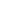 فَاربَأْ بِنَفسِكَ أَن تَرعَى مَعَ الهَمَلِ 